INFORMATIVA SUL TRATTAMENTO DATIPremessaAi sensi dell’art. 13 del Regolamento europeo n. 679/2016, la Giunta della Regione Emilia-Romagna, in qualità di “Titolare” del trattamento, è tenuta a fornirle informazioni in merito all’utilizzo dei suoi dati personali.Identità e i dati di contatto del titolare del trattamentoIl Titolare del trattamento dei dati personali di cui alla presente Informativa è la Giunta della Regione Emilia-Romagna, con sede in Bologna, Viale Aldo Moro n. 52, cap 40127.Al fine di semplificare le modalità di inoltro e ridurre i tempi per il riscontro si invita a presentare le richieste di cui al paragrafo n. 9, alla Regione Emilia-Romagna, Ufficio per le relazioni con il pubblico (Urp), per iscritto o recandosi direttamente presso lo sportello Urp.L’Urp è aperto dal lunedì al venerdì dalle 9 alle 13 in Viale Aldo Moro 52, 40127 Bologna (Italia): telefono 800-662200, fax 051-527.5360, e-mail urp@regione.emilia-romagna.it.Il Responsabile della protezione dei dati personaliIl Responsabile della protezione dei dati designato dall’Ente è contattabile all’indirizzo mail dpo@regione.emilia-romagna.it o presso la sede della Regione Emilia-Romagna di Viale Aldo Moro n. 30.Responsabili del trattamentoL’Ente può avvalersi di soggetti terzi per l’espletamento di attività e relativi trattamenti di dati personali di cui manteniamo la titolarità. Conformemente a quanto stabilito dalla normativa, tali soggetti assicurano livelli esperienza, capacità e affidabilità tali da garantire il rispetto delle vigenti disposizioni in materia di trattamento, ivi compreso il profilo della sicurezza dei dati.Formalizziamo istruzioni, compiti ed oneri in capo a tali soggetti terzi con la designazione degli stessi a "Responsabili del trattamento". Sottoponiamo tali soggetti a verifiche periodiche al fine di constatare il mantenimento dei livelli di garanzia registrati in occasione dell’affidamento dell’incarico iniziale.Soggetti autorizzati al trattamentoI Suoi dati personali sono trattati da personale interno previamente autorizzato e designato quale incaricato del trattamento, a cui sono impartite idonee istruzioni in ordine a misure, accorgimenti, modus operandi, tutti volti alla concreta tutela dei suoi dati personali.Finalità e base giuridica del trattamentoIl trattamento dei suoi dati personali viene effettuato dalla Giunta della Regione Emilia-Romagna per lo svolgimento di funzioni istituzionali e, pertanto, ai sensi dell’art. 6 comma 1 lett. e) non necessita del suo consenso. I dati personali sono trattati per le seguenti finalità: erogazione di contributi assegnati ai soggetti beneficiari ammessi a finanziamento nell’ambito del Programma Montagna 2020”.Destinatari dei dati personaliI suoi dati personali non sono oggetto di comunicazione o diffusione.Trasferimento dei dati personali a Paesi extra UEI suoi dati personali non sono trasferiti al di fuori dell’Unione europea.Periodo di conservazioneI suoi dati sono conservati per un periodo non superiore a quello necessario per il perseguimento delle finalità sopra menzionate. A tal fine, anche mediante controlli periodici, viene verificata costantemente la stretta pertinenza, non eccedenza e indispensabilità dei dati rispetto al rapporto, alla prestazione o all'incarico in corso, da instaurare o cessati, anche con riferimento ai dati che Lei fornisce di propria iniziativa. I dati che, anche a seguito delle verifiche, risultano eccedenti o non pertinenti o non indispensabili non sono utilizzati, salvo che per l'eventuale conservazione, a norma di legge, dell'atto o del documento che li contiene.I suoi dirittiNella sua qualità di interessato, Lei ha diritto:di accesso ai dati personali;di ottenere la rettifica o la cancellazione degli stessi o la limitazione del trattamento che lo riguardano;di opporsi al trattamento;di proporre reclamo al Garante per la protezione dei dati personali.Comunicazione di rinuncia al contributoComunicazione di rinuncia al contributoComunicazione di rinuncia al contributoComunicazione di rinuncia al contributoComunicazione di rinuncia al contributoComunicazione di rinuncia al contributoComunicazione di rinuncia al contributoComunicazione di rinuncia al contributoComunicazione di rinuncia al contributoComunicazione di rinuncia al contributoComunicazione di rinuncia al contributoComunicazione di rinuncia al contributoComunicazione di rinuncia al contributoComunicazione di rinuncia al contributoComunicazione di rinuncia al contributoComunicazione di rinuncia al contributoComunicazione di rinuncia al contributoComunicazione di rinuncia al contributoComunicazione di rinuncia al contributoComunicazione di rinuncia al contributoComunicazione di rinuncia al contributoComunicazione di rinuncia al contributoComunicazione di rinuncia al contributoComunicazione di rinuncia al contributoComunicazione di rinuncia al contributoComunicazione di rinuncia al contributoComunicazione di rinuncia al contributoComunicazione di rinuncia al contributoComunicazione di rinuncia al contributoComunicazione di rinuncia al contributoComunicazione di rinuncia al contributoComunicazione di rinuncia al contributoComunicazione di rinuncia al contributoComunicazione di rinuncia al contributoComunicazione di rinuncia al contributoComunicazione di rinuncia al contributoComunicazione di rinuncia al contributo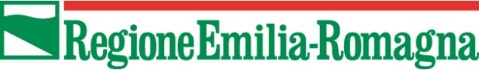 Ver. 10/02/2021Ver. 10/02/2021Ver. 10/02/2021Ver. 10/02/2021Ver. 10/02/2021Ver. 10/02/2021Ver. 10/02/2021Ver. 10/02/2021Ver. 10/02/2021Ver. 10/02/2021Ver. 10/02/2021Ver. 10/02/2021Ver. 10/02/2021Ver. 10/02/2021Ver. 10/02/2021Ver. 10/02/2021Ver. 10/02/2021Ver. 10/02/2021Ver. 10/02/2021Ver. 10/02/2021Ver. 10/02/2021Ver. 10/02/2021Ver. 10/02/2021Ver. 10/02/2021Ver. 10/02/2021Ver. 10/02/2021Spett.leREGIONE EMILIA - ROMAGNAServizio Qualità Urbana e Politiche AbitativeViale Aldo Moro n. 3040127 Bologna (BO)Trasmesso a mezzo:Spett.leREGIONE EMILIA - ROMAGNAServizio Qualità Urbana e Politiche AbitativeViale Aldo Moro n. 3040127 Bologna (BO)Trasmesso a mezzo:Spett.leREGIONE EMILIA - ROMAGNAServizio Qualità Urbana e Politiche AbitativeViale Aldo Moro n. 3040127 Bologna (BO)Trasmesso a mezzo:Spett.leREGIONE EMILIA - ROMAGNAServizio Qualità Urbana e Politiche AbitativeViale Aldo Moro n. 3040127 Bologna (BO)Trasmesso a mezzo:Spett.leREGIONE EMILIA - ROMAGNAServizio Qualità Urbana e Politiche AbitativeViale Aldo Moro n. 3040127 Bologna (BO)Trasmesso a mezzo:Spett.leREGIONE EMILIA - ROMAGNAServizio Qualità Urbana e Politiche AbitativeViale Aldo Moro n. 3040127 Bologna (BO)Trasmesso a mezzo:Spett.leREGIONE EMILIA - ROMAGNAServizio Qualità Urbana e Politiche AbitativeViale Aldo Moro n. 3040127 Bologna (BO)Trasmesso a mezzo:Spett.leREGIONE EMILIA - ROMAGNAServizio Qualità Urbana e Politiche AbitativeViale Aldo Moro n. 3040127 Bologna (BO)Trasmesso a mezzo:Spett.leREGIONE EMILIA - ROMAGNAServizio Qualità Urbana e Politiche AbitativeViale Aldo Moro n. 3040127 Bologna (BO)Trasmesso a mezzo:Spett.leREGIONE EMILIA - ROMAGNAServizio Qualità Urbana e Politiche AbitativeViale Aldo Moro n. 3040127 Bologna (BO)Trasmesso a mezzo:Spett.leREGIONE EMILIA - ROMAGNAServizio Qualità Urbana e Politiche AbitativeViale Aldo Moro n. 3040127 Bologna (BO)Trasmesso a mezzo:Spett.leREGIONE EMILIA - ROMAGNAServizio Qualità Urbana e Politiche AbitativeViale Aldo Moro n. 3040127 Bologna (BO)Trasmesso a mezzo:Spett.leREGIONE EMILIA - ROMAGNAServizio Qualità Urbana e Politiche AbitativeViale Aldo Moro n. 3040127 Bologna (BO)Trasmesso a mezzo:Spett.leREGIONE EMILIA - ROMAGNAServizio Qualità Urbana e Politiche AbitativeViale Aldo Moro n. 3040127 Bologna (BO)Trasmesso a mezzo:Spett.leREGIONE EMILIA - ROMAGNAServizio Qualità Urbana e Politiche AbitativeViale Aldo Moro n. 3040127 Bologna (BO)Trasmesso a mezzo:PostaPostaPostaPostaPostaPostaPostaPostaPostaPostaPostaPostaPostaoppure mail all’indirizzo PECoppure mail all’indirizzo PECoppure mail all’indirizzo PECoppure mail all’indirizzo PECoppure mail all’indirizzo PECoppure mail all’indirizzo PECoppure mail all’indirizzo PECoppure mail all’indirizzo PECoppure mail all’indirizzo PECoppure mail all’indirizzo PECoppure mail all’indirizzo PECoppure mail all’indirizzo PECoppure mail all’indirizzo PECoppure mail all’indirizzo PECoppure mail all’indirizzo PECpru@postacert.regione.emilia-romagna.itpru@postacert.regione.emilia-romagna.itpru@postacert.regione.emilia-romagna.itpru@postacert.regione.emilia-romagna.itpru@postacert.regione.emilia-romagna.itpru@postacert.regione.emilia-romagna.itpru@postacert.regione.emilia-romagna.itpru@postacert.regione.emilia-romagna.itpru@postacert.regione.emilia-romagna.itpru@postacert.regione.emilia-romagna.itpru@postacert.regione.emilia-romagna.itpru@postacert.regione.emilia-romagna.itpru@postacert.regione.emilia-romagna.itPROGRAMMA MONTAGNA 2020 D.G.R. 465/2020PROGRAMMA MONTAGNA 2020 D.G.R. 465/2020PROGRAMMA MONTAGNA 2020 D.G.R. 465/2020PROGRAMMA MONTAGNA 2020 D.G.R. 465/2020PROGRAMMA MONTAGNA 2020 D.G.R. 465/2020PROGRAMMA MONTAGNA 2020 D.G.R. 465/2020PROGRAMMA MONTAGNA 2020 D.G.R. 465/2020PROGRAMMA MONTAGNA 2020 D.G.R. 465/2020PROGRAMMA MONTAGNA 2020 D.G.R. 465/2020PROGRAMMA MONTAGNA 2020 D.G.R. 465/2020PROGRAMMA MONTAGNA 2020 D.G.R. 465/2020PROGRAMMA MONTAGNA 2020 D.G.R. 465/2020PROGRAMMA MONTAGNA 2020 D.G.R. 465/2020PROGRAMMA MONTAGNA 2020 D.G.R. 465/2020PROGRAMMA MONTAGNA 2020 D.G.R. 465/2020PROGRAMMA MONTAGNA 2020 D.G.R. 465/2020PROGRAMMA MONTAGNA 2020 D.G.R. 465/2020PROGRAMMA MONTAGNA 2020 D.G.R. 465/2020PROGRAMMA MONTAGNA 2020 D.G.R. 465/2020PROGRAMMA MONTAGNA 2020 D.G.R. 465/2020PROGRAMMA MONTAGNA 2020 D.G.R. 465/2020PROGRAMMA MONTAGNA 2020 D.G.R. 465/2020PROGRAMMA MONTAGNA 2020 D.G.R. 465/2020PROGRAMMA MONTAGNA 2020 D.G.R. 465/2020PROGRAMMA MONTAGNA 2020 D.G.R. 465/2020PROGRAMMA MONTAGNA 2020 D.G.R. 465/2020PROGRAMMA MONTAGNA 2020 D.G.R. 465/2020PROGRAMMA MONTAGNA 2020 D.G.R. 465/2020PROGRAMMA MONTAGNA 2020 D.G.R. 465/2020PROGRAMMA MONTAGNA 2020 D.G.R. 465/2020PROGRAMMA MONTAGNA 2020 D.G.R. 465/2020PROGRAMMA MONTAGNA 2020 D.G.R. 465/2020PROGRAMMA MONTAGNA 2020 D.G.R. 465/2020PROGRAMMA MONTAGNA 2020 D.G.R. 465/2020PROGRAMMA MONTAGNA 2020 D.G.R. 465/2020PROGRAMMA MONTAGNA 2020 D.G.R. 465/2020PROGRAMMA MONTAGNA 2020 D.G.R. 465/2020COMUNICAZIONE DI RINUNCIA AL CONTRIBUTO(Dichiarazione sostitutiva – artt. 46 e 47 D.P.R. n. 445/2000)COMUNICAZIONE DI RINUNCIA AL CONTRIBUTO(Dichiarazione sostitutiva – artt. 46 e 47 D.P.R. n. 445/2000)COMUNICAZIONE DI RINUNCIA AL CONTRIBUTO(Dichiarazione sostitutiva – artt. 46 e 47 D.P.R. n. 445/2000)COMUNICAZIONE DI RINUNCIA AL CONTRIBUTO(Dichiarazione sostitutiva – artt. 46 e 47 D.P.R. n. 445/2000)COMUNICAZIONE DI RINUNCIA AL CONTRIBUTO(Dichiarazione sostitutiva – artt. 46 e 47 D.P.R. n. 445/2000)COMUNICAZIONE DI RINUNCIA AL CONTRIBUTO(Dichiarazione sostitutiva – artt. 46 e 47 D.P.R. n. 445/2000)COMUNICAZIONE DI RINUNCIA AL CONTRIBUTO(Dichiarazione sostitutiva – artt. 46 e 47 D.P.R. n. 445/2000)COMUNICAZIONE DI RINUNCIA AL CONTRIBUTO(Dichiarazione sostitutiva – artt. 46 e 47 D.P.R. n. 445/2000)COMUNICAZIONE DI RINUNCIA AL CONTRIBUTO(Dichiarazione sostitutiva – artt. 46 e 47 D.P.R. n. 445/2000)COMUNICAZIONE DI RINUNCIA AL CONTRIBUTO(Dichiarazione sostitutiva – artt. 46 e 47 D.P.R. n. 445/2000)COMUNICAZIONE DI RINUNCIA AL CONTRIBUTO(Dichiarazione sostitutiva – artt. 46 e 47 D.P.R. n. 445/2000)COMUNICAZIONE DI RINUNCIA AL CONTRIBUTO(Dichiarazione sostitutiva – artt. 46 e 47 D.P.R. n. 445/2000)COMUNICAZIONE DI RINUNCIA AL CONTRIBUTO(Dichiarazione sostitutiva – artt. 46 e 47 D.P.R. n. 445/2000)COMUNICAZIONE DI RINUNCIA AL CONTRIBUTO(Dichiarazione sostitutiva – artt. 46 e 47 D.P.R. n. 445/2000)COMUNICAZIONE DI RINUNCIA AL CONTRIBUTO(Dichiarazione sostitutiva – artt. 46 e 47 D.P.R. n. 445/2000)COMUNICAZIONE DI RINUNCIA AL CONTRIBUTO(Dichiarazione sostitutiva – artt. 46 e 47 D.P.R. n. 445/2000)COMUNICAZIONE DI RINUNCIA AL CONTRIBUTO(Dichiarazione sostitutiva – artt. 46 e 47 D.P.R. n. 445/2000)COMUNICAZIONE DI RINUNCIA AL CONTRIBUTO(Dichiarazione sostitutiva – artt. 46 e 47 D.P.R. n. 445/2000)COMUNICAZIONE DI RINUNCIA AL CONTRIBUTO(Dichiarazione sostitutiva – artt. 46 e 47 D.P.R. n. 445/2000)COMUNICAZIONE DI RINUNCIA AL CONTRIBUTO(Dichiarazione sostitutiva – artt. 46 e 47 D.P.R. n. 445/2000)COMUNICAZIONE DI RINUNCIA AL CONTRIBUTO(Dichiarazione sostitutiva – artt. 46 e 47 D.P.R. n. 445/2000)COMUNICAZIONE DI RINUNCIA AL CONTRIBUTO(Dichiarazione sostitutiva – artt. 46 e 47 D.P.R. n. 445/2000)COMUNICAZIONE DI RINUNCIA AL CONTRIBUTO(Dichiarazione sostitutiva – artt. 46 e 47 D.P.R. n. 445/2000)COMUNICAZIONE DI RINUNCIA AL CONTRIBUTO(Dichiarazione sostitutiva – artt. 46 e 47 D.P.R. n. 445/2000)COMUNICAZIONE DI RINUNCIA AL CONTRIBUTO(Dichiarazione sostitutiva – artt. 46 e 47 D.P.R. n. 445/2000)COMUNICAZIONE DI RINUNCIA AL CONTRIBUTO(Dichiarazione sostitutiva – artt. 46 e 47 D.P.R. n. 445/2000)COMUNICAZIONE DI RINUNCIA AL CONTRIBUTO(Dichiarazione sostitutiva – artt. 46 e 47 D.P.R. n. 445/2000)COMUNICAZIONE DI RINUNCIA AL CONTRIBUTO(Dichiarazione sostitutiva – artt. 46 e 47 D.P.R. n. 445/2000)COMUNICAZIONE DI RINUNCIA AL CONTRIBUTO(Dichiarazione sostitutiva – artt. 46 e 47 D.P.R. n. 445/2000)COMUNICAZIONE DI RINUNCIA AL CONTRIBUTO(Dichiarazione sostitutiva – artt. 46 e 47 D.P.R. n. 445/2000)COMUNICAZIONE DI RINUNCIA AL CONTRIBUTO(Dichiarazione sostitutiva – artt. 46 e 47 D.P.R. n. 445/2000)COMUNICAZIONE DI RINUNCIA AL CONTRIBUTO(Dichiarazione sostitutiva – artt. 46 e 47 D.P.R. n. 445/2000)COMUNICAZIONE DI RINUNCIA AL CONTRIBUTO(Dichiarazione sostitutiva – artt. 46 e 47 D.P.R. n. 445/2000)COMUNICAZIONE DI RINUNCIA AL CONTRIBUTO(Dichiarazione sostitutiva – artt. 46 e 47 D.P.R. n. 445/2000)COMUNICAZIONE DI RINUNCIA AL CONTRIBUTO(Dichiarazione sostitutiva – artt. 46 e 47 D.P.R. n. 445/2000)COMUNICAZIONE DI RINUNCIA AL CONTRIBUTO(Dichiarazione sostitutiva – artt. 46 e 47 D.P.R. n. 445/2000)COMUNICAZIONE DI RINUNCIA AL CONTRIBUTO(Dichiarazione sostitutiva – artt. 46 e 47 D.P.R. n. 445/2000)Il richiedente (beneficiario 1)DATI DEL RICHIEDENTE (BENEFICIARIO 1) INSERITI IN DOMANDA FASE 1Il richiedente (beneficiario 1)DATI DEL RICHIEDENTE (BENEFICIARIO 1) INSERITI IN DOMANDA FASE 1Il richiedente (beneficiario 1)DATI DEL RICHIEDENTE (BENEFICIARIO 1) INSERITI IN DOMANDA FASE 1Il richiedente (beneficiario 1)DATI DEL RICHIEDENTE (BENEFICIARIO 1) INSERITI IN DOMANDA FASE 1Il richiedente (beneficiario 1)DATI DEL RICHIEDENTE (BENEFICIARIO 1) INSERITI IN DOMANDA FASE 1Il richiedente (beneficiario 1)DATI DEL RICHIEDENTE (BENEFICIARIO 1) INSERITI IN DOMANDA FASE 1Il richiedente (beneficiario 1)DATI DEL RICHIEDENTE (BENEFICIARIO 1) INSERITI IN DOMANDA FASE 1Il richiedente (beneficiario 1)DATI DEL RICHIEDENTE (BENEFICIARIO 1) INSERITI IN DOMANDA FASE 1Il richiedente (beneficiario 1)DATI DEL RICHIEDENTE (BENEFICIARIO 1) INSERITI IN DOMANDA FASE 1Il richiedente (beneficiario 1)DATI DEL RICHIEDENTE (BENEFICIARIO 1) INSERITI IN DOMANDA FASE 1Il richiedente (beneficiario 1)DATI DEL RICHIEDENTE (BENEFICIARIO 1) INSERITI IN DOMANDA FASE 1Il richiedente (beneficiario 1)DATI DEL RICHIEDENTE (BENEFICIARIO 1) INSERITI IN DOMANDA FASE 1Il richiedente (beneficiario 1)DATI DEL RICHIEDENTE (BENEFICIARIO 1) INSERITI IN DOMANDA FASE 1Il richiedente (beneficiario 1)DATI DEL RICHIEDENTE (BENEFICIARIO 1) INSERITI IN DOMANDA FASE 1Il richiedente (beneficiario 1)DATI DEL RICHIEDENTE (BENEFICIARIO 1) INSERITI IN DOMANDA FASE 1Il richiedente (beneficiario 1)DATI DEL RICHIEDENTE (BENEFICIARIO 1) INSERITI IN DOMANDA FASE 1Il richiedente (beneficiario 1)DATI DEL RICHIEDENTE (BENEFICIARIO 1) INSERITI IN DOMANDA FASE 1Il richiedente (beneficiario 1)DATI DEL RICHIEDENTE (BENEFICIARIO 1) INSERITI IN DOMANDA FASE 1Il richiedente (beneficiario 1)DATI DEL RICHIEDENTE (BENEFICIARIO 1) INSERITI IN DOMANDA FASE 1Il richiedente (beneficiario 1)DATI DEL RICHIEDENTE (BENEFICIARIO 1) INSERITI IN DOMANDA FASE 1Il richiedente (beneficiario 1)DATI DEL RICHIEDENTE (BENEFICIARIO 1) INSERITI IN DOMANDA FASE 1Il richiedente (beneficiario 1)DATI DEL RICHIEDENTE (BENEFICIARIO 1) INSERITI IN DOMANDA FASE 1Il richiedente (beneficiario 1)DATI DEL RICHIEDENTE (BENEFICIARIO 1) INSERITI IN DOMANDA FASE 1Il richiedente (beneficiario 1)DATI DEL RICHIEDENTE (BENEFICIARIO 1) INSERITI IN DOMANDA FASE 1Il richiedente (beneficiario 1)DATI DEL RICHIEDENTE (BENEFICIARIO 1) INSERITI IN DOMANDA FASE 1Il richiedente (beneficiario 1)DATI DEL RICHIEDENTE (BENEFICIARIO 1) INSERITI IN DOMANDA FASE 1Il richiedente (beneficiario 1)DATI DEL RICHIEDENTE (BENEFICIARIO 1) INSERITI IN DOMANDA FASE 1Il richiedente (beneficiario 1)DATI DEL RICHIEDENTE (BENEFICIARIO 1) INSERITI IN DOMANDA FASE 1Il richiedente (beneficiario 1)DATI DEL RICHIEDENTE (BENEFICIARIO 1) INSERITI IN DOMANDA FASE 1Il richiedente (beneficiario 1)DATI DEL RICHIEDENTE (BENEFICIARIO 1) INSERITI IN DOMANDA FASE 1Il richiedente (beneficiario 1)DATI DEL RICHIEDENTE (BENEFICIARIO 1) INSERITI IN DOMANDA FASE 1Il richiedente (beneficiario 1)DATI DEL RICHIEDENTE (BENEFICIARIO 1) INSERITI IN DOMANDA FASE 1Il richiedente (beneficiario 1)DATI DEL RICHIEDENTE (BENEFICIARIO 1) INSERITI IN DOMANDA FASE 1Il richiedente (beneficiario 1)DATI DEL RICHIEDENTE (BENEFICIARIO 1) INSERITI IN DOMANDA FASE 1Il richiedente (beneficiario 1)DATI DEL RICHIEDENTE (BENEFICIARIO 1) INSERITI IN DOMANDA FASE 1Il richiedente (beneficiario 1)DATI DEL RICHIEDENTE (BENEFICIARIO 1) INSERITI IN DOMANDA FASE 1Il richiedente (beneficiario 1)DATI DEL RICHIEDENTE (BENEFICIARIO 1) INSERITI IN DOMANDA FASE 1sottoscrittosottoscrittosottoscrittosottoscrittoCOGNOMECOGNOMECOGNOMECOGNOMECOGNOMECOGNOMECOGNOMECOGNOMECOGNOMECOGNOMECOGNOMECOGNOMECOGNOMECOGNOMECOGNOMECOGNOMECOGNOMENOMENOMENOMENOMENOMENOMENOMENOMENOMENOMENOMENOMENOMENOMENOMEsesso sesso sesso nato/a nato/a aaaprov.(M o F)GG/MM/AAAAGG/MM/AAAAGG/MM/AAAAGG/MM/AAAACOMUNE O STATO ESTERO DI NASCITACOMUNE O STATO ESTERO DI NASCITACOMUNE O STATO ESTERO DI NASCITACOMUNE O STATO ESTERO DI NASCITACOMUNE O STATO ESTERO DI NASCITACOMUNE O STATO ESTERO DI NASCITACOMUNE O STATO ESTERO DI NASCITACOMUNE O STATO ESTERO DI NASCITACOMUNE O STATO ESTERO DI NASCITACOMUNE O STATO ESTERO DI NASCITACOMUNE O STATO ESTERO DI NASCITACOMUNE O STATO ESTERO DI NASCITACOMUNE O STATO ESTERO DI NASCITACOMUNE O STATO ESTERO DI NASCITACOMUNE O STATO ESTERO DI NASCITACOMUNE O STATO ESTERO DI NASCITACOMUNE O STATO ESTERO DI NASCITACOMUNE O STATO ESTERO DI NASCITACOMUNE O STATO ESTERO DI NASCITACOMUNE O STATO ESTERO DI NASCITACOMUNE O STATO ESTERO DI NASCITACOMUNE O STATO ESTERO DI NASCITA(SIGLA)residente in comune diresidente in comune diresidente in comune diresidente in comune diresidente in comune diresidente in comune diresidente in comune dilocalitàlocalitàlocalitàlocalitàlocalitàlocalitàCOMUNECOMUNECOMUNECOMUNECOMUNECOMUNECOMUNECOMUNECOMUNECOMUNECOMUNECOMUNECOMUNECOMUNECOMUNECOMUNECOMUNECOMUNEDENOMINAZIONE EX COMUNE NEL CASO DI FUSIONEDENOMINAZIONE EX COMUNE NEL CASO DI FUSIONEDENOMINAZIONE EX COMUNE NEL CASO DI FUSIONEDENOMINAZIONE EX COMUNE NEL CASO DI FUSIONEDENOMINAZIONE EX COMUNE NEL CASO DI FUSIONEDENOMINAZIONE EX COMUNE NEL CASO DI FUSIONEvian.n.prov.prov.prov.prov.prov.prov.VIA – CORSO- PIAZZAVIA – CORSO- PIAZZAVIA – CORSO- PIAZZAVIA – CORSO- PIAZZAVIA – CORSO- PIAZZAVIA – CORSO- PIAZZAVIA – CORSO- PIAZZAVIA – CORSO- PIAZZAVIA – CORSO- PIAZZAVIA – CORSO- PIAZZAVIA – CORSO- PIAZZAVIA – CORSO- PIAZZAVIA – CORSO- PIAZZAVIA – CORSO- PIAZZAVIA – CORSO- PIAZZAVIA – CORSO- PIAZZAN.RO CIVICON.RO CIVICON.RO CIVICON.RO CIVICO(SIGLA)(SIGLA)(SIGLA)(SIGLA)codice fiscalecodice fiscalecodice fiscalecodice fiscalecodice fiscaletelefonotelefonotelefonotelefonotelefonotelefonotelefonocellularecellularecellularecellularecellularecellulare(15 CARATTERI)(15 CARATTERI)(15 CARATTERI)(15 CARATTERI)(15 CARATTERI)PREFISSO/NUMEROPREFISSO/NUMEROPREFISSO/NUMEROPREFISSO/NUMEROPREFISSO/NUMEROPREFISSO/NUMEROPREFISSO/NUMEROPREFISSO/NUMEROPREFISSO/NUMEROPREFISSO/NUMEROPREFISSO/NUMEROPREFISSO/NUMEROPREFISSO/NUMEROPREFISSO/NUMEROPREFISSO/NUMEROE-mailE-mailE-mailE-mailCONTROLLARE ATTENTAMENTE LA CORRETTEZZA DEL DATO INSERITOCONTROLLARE ATTENTAMENTE LA CORRETTEZZA DEL DATO INSERITOCONTROLLARE ATTENTAMENTE LA CORRETTEZZA DEL DATO INSERITOCONTROLLARE ATTENTAMENTE LA CORRETTEZZA DEL DATO INSERITOCONTROLLARE ATTENTAMENTE LA CORRETTEZZA DEL DATO INSERITOCONTROLLARE ATTENTAMENTE LA CORRETTEZZA DEL DATO INSERITOCONTROLLARE ATTENTAMENTE LA CORRETTEZZA DEL DATO INSERITOCONTROLLARE ATTENTAMENTE LA CORRETTEZZA DEL DATO INSERITOCONTROLLARE ATTENTAMENTE LA CORRETTEZZA DEL DATO INSERITOCONTROLLARE ATTENTAMENTE LA CORRETTEZZA DEL DATO INSERITOCONTROLLARE ATTENTAMENTE LA CORRETTEZZA DEL DATO INSERITOCONTROLLARE ATTENTAMENTE LA CORRETTEZZA DEL DATO INSERITOCONTROLLARE ATTENTAMENTE LA CORRETTEZZA DEL DATO INSERITOCONTROLLARE ATTENTAMENTE LA CORRETTEZZA DEL DATO INSERITOCONTROLLARE ATTENTAMENTE LA CORRETTEZZA DEL DATO INSERITOCONTROLLARE ATTENTAMENTE LA CORRETTEZZA DEL DATO INSERITOCONTROLLARE ATTENTAMENTE LA CORRETTEZZA DEL DATO INSERITObeneficiario del contributo di cui al bando in oggetto con domanda registrata agli atti della Regione Emilia – Romagna con:beneficiario del contributo di cui al bando in oggetto con domanda registrata agli atti della Regione Emilia – Romagna con:beneficiario del contributo di cui al bando in oggetto con domanda registrata agli atti della Regione Emilia – Romagna con:beneficiario del contributo di cui al bando in oggetto con domanda registrata agli atti della Regione Emilia – Romagna con:beneficiario del contributo di cui al bando in oggetto con domanda registrata agli atti della Regione Emilia – Romagna con:beneficiario del contributo di cui al bando in oggetto con domanda registrata agli atti della Regione Emilia – Romagna con:beneficiario del contributo di cui al bando in oggetto con domanda registrata agli atti della Regione Emilia – Romagna con:beneficiario del contributo di cui al bando in oggetto con domanda registrata agli atti della Regione Emilia – Romagna con:beneficiario del contributo di cui al bando in oggetto con domanda registrata agli atti della Regione Emilia – Romagna con:beneficiario del contributo di cui al bando in oggetto con domanda registrata agli atti della Regione Emilia – Romagna con:beneficiario del contributo di cui al bando in oggetto con domanda registrata agli atti della Regione Emilia – Romagna con:beneficiario del contributo di cui al bando in oggetto con domanda registrata agli atti della Regione Emilia – Romagna con:beneficiario del contributo di cui al bando in oggetto con domanda registrata agli atti della Regione Emilia – Romagna con:beneficiario del contributo di cui al bando in oggetto con domanda registrata agli atti della Regione Emilia – Romagna con:beneficiario del contributo di cui al bando in oggetto con domanda registrata agli atti della Regione Emilia – Romagna con:beneficiario del contributo di cui al bando in oggetto con domanda registrata agli atti della Regione Emilia – Romagna con:beneficiario del contributo di cui al bando in oggetto con domanda registrata agli atti della Regione Emilia – Romagna con:beneficiario del contributo di cui al bando in oggetto con domanda registrata agli atti della Regione Emilia – Romagna con:beneficiario del contributo di cui al bando in oggetto con domanda registrata agli atti della Regione Emilia – Romagna con:beneficiario del contributo di cui al bando in oggetto con domanda registrata agli atti della Regione Emilia – Romagna con:beneficiario del contributo di cui al bando in oggetto con domanda registrata agli atti della Regione Emilia – Romagna con:beneficiario del contributo di cui al bando in oggetto con domanda registrata agli atti della Regione Emilia – Romagna con:beneficiario del contributo di cui al bando in oggetto con domanda registrata agli atti della Regione Emilia – Romagna con:beneficiario del contributo di cui al bando in oggetto con domanda registrata agli atti della Regione Emilia – Romagna con:beneficiario del contributo di cui al bando in oggetto con domanda registrata agli atti della Regione Emilia – Romagna con:beneficiario del contributo di cui al bando in oggetto con domanda registrata agli atti della Regione Emilia – Romagna con:beneficiario del contributo di cui al bando in oggetto con domanda registrata agli atti della Regione Emilia – Romagna con:beneficiario del contributo di cui al bando in oggetto con domanda registrata agli atti della Regione Emilia – Romagna con:beneficiario del contributo di cui al bando in oggetto con domanda registrata agli atti della Regione Emilia – Romagna con:beneficiario del contributo di cui al bando in oggetto con domanda registrata agli atti della Regione Emilia – Romagna con:beneficiario del contributo di cui al bando in oggetto con domanda registrata agli atti della Regione Emilia – Romagna con:beneficiario del contributo di cui al bando in oggetto con domanda registrata agli atti della Regione Emilia – Romagna con:beneficiario del contributo di cui al bando in oggetto con domanda registrata agli atti della Regione Emilia – Romagna con:beneficiario del contributo di cui al bando in oggetto con domanda registrata agli atti della Regione Emilia – Romagna con:beneficiario del contributo di cui al bando in oggetto con domanda registrata agli atti della Regione Emilia – Romagna con:beneficiario del contributo di cui al bando in oggetto con domanda registrata agli atti della Regione Emilia – Romagna con:beneficiario del contributo di cui al bando in oggetto con domanda registrata agli atti della Regione Emilia – Romagna con:INDICARE IL PROTOCOLLO E LA DATA ASSEGNATI ALLA DOMANDAINDICARE IL PROTOCOLLO E LA DATA ASSEGNATI ALLA DOMANDAINDICARE IL PROTOCOLLO E LA DATA ASSEGNATI ALLA DOMANDAINDICARE IL PROTOCOLLO E LA DATA ASSEGNATI ALLA DOMANDAINDICARE IL PROTOCOLLO E LA DATA ASSEGNATI ALLA DOMANDAINDICARE IL PROTOCOLLO E LA DATA ASSEGNATI ALLA DOMANDAINDICARE IL PROTOCOLLO E LA DATA ASSEGNATI ALLA DOMANDAINDICARE IL PROTOCOLLO E LA DATA ASSEGNATI ALLA DOMANDAINDICARE IL PROTOCOLLO E LA DATA ASSEGNATI ALLA DOMANDAINDICARE IL PROTOCOLLO E LA DATA ASSEGNATI ALLA DOMANDAINDICARE IL PROTOCOLLO E LA DATA ASSEGNATI ALLA DOMANDAINDICARE IL PROTOCOLLO E LA DATA ASSEGNATI ALLA DOMANDAINDICARE IL PROTOCOLLO E LA DATA ASSEGNATI ALLA DOMANDAINDICARE IL PROTOCOLLO E LA DATA ASSEGNATI ALLA DOMANDAINDICARE IL PROTOCOLLO E LA DATA ASSEGNATI ALLA DOMANDAINDICARE IL PROTOCOLLO E LA DATA ASSEGNATI ALLA DOMANDAINDICARE IL PROTOCOLLO E LA DATA ASSEGNATI ALLA DOMANDAINDICARE IL PROTOCOLLO E LA DATA ASSEGNATI ALLA DOMANDAINDICARE IL PROTOCOLLO E LA DATA ASSEGNATI ALLA DOMANDAINDICARE IL PROTOCOLLO E LA DATA ASSEGNATI ALLA DOMANDAINDICARE IL PROTOCOLLO E LA DATA ASSEGNATI ALLA DOMANDAINDICARE IL PROTOCOLLO E LA DATA ASSEGNATI ALLA DOMANDAINDICARE IL PROTOCOLLO E LA DATA ASSEGNATI ALLA DOMANDAINDICARE IL PROTOCOLLO E LA DATA ASSEGNATI ALLA DOMANDAINDICARE IL PROTOCOLLO E LA DATA ASSEGNATI ALLA DOMANDAINDICARE IL PROTOCOLLO E LA DATA ASSEGNATI ALLA DOMANDAINDICARE IL PROTOCOLLO E LA DATA ASSEGNATI ALLA DOMANDAINDICARE IL PROTOCOLLO E LA DATA ASSEGNATI ALLA DOMANDAINDICARE IL PROTOCOLLO E LA DATA ASSEGNATI ALLA DOMANDAINDICARE IL PROTOCOLLO E LA DATA ASSEGNATI ALLA DOMANDAINDICARE IL PROTOCOLLO E LA DATA ASSEGNATI ALLA DOMANDAINDICARE IL PROTOCOLLO E LA DATA ASSEGNATI ALLA DOMANDAINDICARE IL PROTOCOLLO E LA DATA ASSEGNATI ALLA DOMANDAINDICARE IL PROTOCOLLO E LA DATA ASSEGNATI ALLA DOMANDAINDICARE IL PROTOCOLLO E LA DATA ASSEGNATI ALLA DOMANDAINDICARE IL PROTOCOLLO E LA DATA ASSEGNATI ALLA DOMANDAINDICARE IL PROTOCOLLO E LA DATA ASSEGNATI ALLA DOMANDAP.G.P.G.P.G.P.G.202020200000000000000000000000000000000000000000000000000del000000000000000020202020per un importo pari a euro:per un importo pari a euro:per un importo pari a euro:per un importo pari a euro:per un importo pari a euro:per un importo pari a euro:per un importo pari a euro:per un importo pari a euro:per un importo pari a euro:per un importo pari a euro:per un importo pari a euro:per un importo pari a euro:per un importo pari a euro:per un importo pari a euro:per un importo pari a euro:per un importo pari a euro:per un importo pari a euro:per un importo pari a euro:per un importo pari a euro:per un importo pari a euro:per un importo pari a euro:per un importo pari a euro:per un importo pari a euro:per un importo pari a euro:per un importo pari a euro:per un importo pari a euro:per un importo pari a euro:per un importo pari a euro:per un importo pari a euro:per un importo pari a euro:per un importo pari a euro:per un importo pari a euro:per un importo pari a euro:per un importo pari a euro:per un importo pari a euro:per un importo pari a euro:per un importo pari a euro:€€€00.000,0000.000,0000.000,0000.000,0000.000,0000.000,0000.000,0000.000,0000.000,00unitamente all’altro componente il nucleoRIPRENDERE IL DATO INSERITO IN DOMANDA FASE 1unitamente all’altro componente il nucleoRIPRENDERE IL DATO INSERITO IN DOMANDA FASE 1unitamente all’altro componente il nucleoRIPRENDERE IL DATO INSERITO IN DOMANDA FASE 1unitamente all’altro componente il nucleoRIPRENDERE IL DATO INSERITO IN DOMANDA FASE 1unitamente all’altro componente il nucleoRIPRENDERE IL DATO INSERITO IN DOMANDA FASE 1unitamente all’altro componente il nucleoRIPRENDERE IL DATO INSERITO IN DOMANDA FASE 1unitamente all’altro componente il nucleoRIPRENDERE IL DATO INSERITO IN DOMANDA FASE 1unitamente all’altro componente il nucleoRIPRENDERE IL DATO INSERITO IN DOMANDA FASE 1unitamente all’altro componente il nucleoRIPRENDERE IL DATO INSERITO IN DOMANDA FASE 1unitamente all’altro componente il nucleoRIPRENDERE IL DATO INSERITO IN DOMANDA FASE 1unitamente all’altro componente il nucleoRIPRENDERE IL DATO INSERITO IN DOMANDA FASE 1unitamente all’altro componente il nucleoRIPRENDERE IL DATO INSERITO IN DOMANDA FASE 1unitamente all’altro componente il nucleoRIPRENDERE IL DATO INSERITO IN DOMANDA FASE 1unitamente all’altro componente il nucleoRIPRENDERE IL DATO INSERITO IN DOMANDA FASE 1unitamente all’altro componente il nucleoRIPRENDERE IL DATO INSERITO IN DOMANDA FASE 1unitamente all’altro componente il nucleoRIPRENDERE IL DATO INSERITO IN DOMANDA FASE 1unitamente all’altro componente il nucleoRIPRENDERE IL DATO INSERITO IN DOMANDA FASE 1unitamente all’altro componente il nucleoRIPRENDERE IL DATO INSERITO IN DOMANDA FASE 1unitamente all’altro componente il nucleoRIPRENDERE IL DATO INSERITO IN DOMANDA FASE 1unitamente all’altro componente il nucleoRIPRENDERE IL DATO INSERITO IN DOMANDA FASE 1unitamente all’altro componente il nucleoRIPRENDERE IL DATO INSERITO IN DOMANDA FASE 1unitamente all’altro componente il nucleoRIPRENDERE IL DATO INSERITO IN DOMANDA FASE 1unitamente all’altro componente il nucleoRIPRENDERE IL DATO INSERITO IN DOMANDA FASE 1unitamente all’altro componente il nucleoRIPRENDERE IL DATO INSERITO IN DOMANDA FASE 1unitamente all’altro componente il nucleoRIPRENDERE IL DATO INSERITO IN DOMANDA FASE 1unitamente all’altro componente il nucleoRIPRENDERE IL DATO INSERITO IN DOMANDA FASE 1unitamente all’altro componente il nucleoRIPRENDERE IL DATO INSERITO IN DOMANDA FASE 1unitamente all’altro componente il nucleoRIPRENDERE IL DATO INSERITO IN DOMANDA FASE 1unitamente all’altro componente il nucleoRIPRENDERE IL DATO INSERITO IN DOMANDA FASE 1unitamente all’altro componente il nucleoRIPRENDERE IL DATO INSERITO IN DOMANDA FASE 1unitamente all’altro componente il nucleoRIPRENDERE IL DATO INSERITO IN DOMANDA FASE 1unitamente all’altro componente il nucleoRIPRENDERE IL DATO INSERITO IN DOMANDA FASE 1unitamente all’altro componente il nucleoRIPRENDERE IL DATO INSERITO IN DOMANDA FASE 1unitamente all’altro componente il nucleoRIPRENDERE IL DATO INSERITO IN DOMANDA FASE 1unitamente all’altro componente il nucleoRIPRENDERE IL DATO INSERITO IN DOMANDA FASE 1unitamente all’altro componente il nucleoRIPRENDERE IL DATO INSERITO IN DOMANDA FASE 1unitamente all’altro componente il nucleoRIPRENDERE IL DATO INSERITO IN DOMANDA FASE 1COGNOMECOGNOMECOGNOMECOGNOMECOGNOMECOGNOMECOGNOMECOGNOMECOGNOMECOGNOMECOGNOMECOGNOMECOGNOMECOGNOMECOGNOMECOGNOMECOGNOMECOGNOMECOGNOMECOGNOMECOGNOMENOMENOMENOMENOMENOMENOMENOMENOMENOMENOMENOMENOMENOMENOMENOMEsesso sesso nato/a nato/a aaaprov.(M o F)(M o F)GG/MM/AAAAGG/MM/AAAAGG/MM/AAAAGG/MM/AAAACOMUNE O STATO ESTERO DI NASCITACOMUNE O STATO ESTERO DI NASCITACOMUNE O STATO ESTERO DI NASCITACOMUNE O STATO ESTERO DI NASCITACOMUNE O STATO ESTERO DI NASCITACOMUNE O STATO ESTERO DI NASCITACOMUNE O STATO ESTERO DI NASCITACOMUNE O STATO ESTERO DI NASCITACOMUNE O STATO ESTERO DI NASCITACOMUNE O STATO ESTERO DI NASCITACOMUNE O STATO ESTERO DI NASCITACOMUNE O STATO ESTERO DI NASCITACOMUNE O STATO ESTERO DI NASCITACOMUNE O STATO ESTERO DI NASCITACOMUNE O STATO ESTERO DI NASCITACOMUNE O STATO ESTERO DI NASCITACOMUNE O STATO ESTERO DI NASCITACOMUNE O STATO ESTERO DI NASCITACOMUNE O STATO ESTERO DI NASCITACOMUNE O STATO ESTERO DI NASCITACOMUNE O STATO ESTERO DI NASCITACOMUNE O STATO ESTERO DI NASCITA(SIGLA)consapevole/i delle sanzioni amministrative e penali, nel caso di dichiarazioni non veritiere, così come stabilito dagli artt. 75 e 76 del DPR 445/00 e s. m. i.consapevole/i delle sanzioni amministrative e penali, nel caso di dichiarazioni non veritiere, così come stabilito dagli artt. 75 e 76 del DPR 445/00 e s. m. i.consapevole/i delle sanzioni amministrative e penali, nel caso di dichiarazioni non veritiere, così come stabilito dagli artt. 75 e 76 del DPR 445/00 e s. m. i.consapevole/i delle sanzioni amministrative e penali, nel caso di dichiarazioni non veritiere, così come stabilito dagli artt. 75 e 76 del DPR 445/00 e s. m. i.consapevole/i delle sanzioni amministrative e penali, nel caso di dichiarazioni non veritiere, così come stabilito dagli artt. 75 e 76 del DPR 445/00 e s. m. i.consapevole/i delle sanzioni amministrative e penali, nel caso di dichiarazioni non veritiere, così come stabilito dagli artt. 75 e 76 del DPR 445/00 e s. m. i.consapevole/i delle sanzioni amministrative e penali, nel caso di dichiarazioni non veritiere, così come stabilito dagli artt. 75 e 76 del DPR 445/00 e s. m. i.consapevole/i delle sanzioni amministrative e penali, nel caso di dichiarazioni non veritiere, così come stabilito dagli artt. 75 e 76 del DPR 445/00 e s. m. i.consapevole/i delle sanzioni amministrative e penali, nel caso di dichiarazioni non veritiere, così come stabilito dagli artt. 75 e 76 del DPR 445/00 e s. m. i.consapevole/i delle sanzioni amministrative e penali, nel caso di dichiarazioni non veritiere, così come stabilito dagli artt. 75 e 76 del DPR 445/00 e s. m. i.consapevole/i delle sanzioni amministrative e penali, nel caso di dichiarazioni non veritiere, così come stabilito dagli artt. 75 e 76 del DPR 445/00 e s. m. i.consapevole/i delle sanzioni amministrative e penali, nel caso di dichiarazioni non veritiere, così come stabilito dagli artt. 75 e 76 del DPR 445/00 e s. m. i.consapevole/i delle sanzioni amministrative e penali, nel caso di dichiarazioni non veritiere, così come stabilito dagli artt. 75 e 76 del DPR 445/00 e s. m. i.consapevole/i delle sanzioni amministrative e penali, nel caso di dichiarazioni non veritiere, così come stabilito dagli artt. 75 e 76 del DPR 445/00 e s. m. i.consapevole/i delle sanzioni amministrative e penali, nel caso di dichiarazioni non veritiere, così come stabilito dagli artt. 75 e 76 del DPR 445/00 e s. m. i.consapevole/i delle sanzioni amministrative e penali, nel caso di dichiarazioni non veritiere, così come stabilito dagli artt. 75 e 76 del DPR 445/00 e s. m. i.consapevole/i delle sanzioni amministrative e penali, nel caso di dichiarazioni non veritiere, così come stabilito dagli artt. 75 e 76 del DPR 445/00 e s. m. i.consapevole/i delle sanzioni amministrative e penali, nel caso di dichiarazioni non veritiere, così come stabilito dagli artt. 75 e 76 del DPR 445/00 e s. m. i.consapevole/i delle sanzioni amministrative e penali, nel caso di dichiarazioni non veritiere, così come stabilito dagli artt. 75 e 76 del DPR 445/00 e s. m. i.consapevole/i delle sanzioni amministrative e penali, nel caso di dichiarazioni non veritiere, così come stabilito dagli artt. 75 e 76 del DPR 445/00 e s. m. i.consapevole/i delle sanzioni amministrative e penali, nel caso di dichiarazioni non veritiere, così come stabilito dagli artt. 75 e 76 del DPR 445/00 e s. m. i.consapevole/i delle sanzioni amministrative e penali, nel caso di dichiarazioni non veritiere, così come stabilito dagli artt. 75 e 76 del DPR 445/00 e s. m. i.consapevole/i delle sanzioni amministrative e penali, nel caso di dichiarazioni non veritiere, così come stabilito dagli artt. 75 e 76 del DPR 445/00 e s. m. i.consapevole/i delle sanzioni amministrative e penali, nel caso di dichiarazioni non veritiere, così come stabilito dagli artt. 75 e 76 del DPR 445/00 e s. m. i.consapevole/i delle sanzioni amministrative e penali, nel caso di dichiarazioni non veritiere, così come stabilito dagli artt. 75 e 76 del DPR 445/00 e s. m. i.consapevole/i delle sanzioni amministrative e penali, nel caso di dichiarazioni non veritiere, così come stabilito dagli artt. 75 e 76 del DPR 445/00 e s. m. i.consapevole/i delle sanzioni amministrative e penali, nel caso di dichiarazioni non veritiere, così come stabilito dagli artt. 75 e 76 del DPR 445/00 e s. m. i.consapevole/i delle sanzioni amministrative e penali, nel caso di dichiarazioni non veritiere, così come stabilito dagli artt. 75 e 76 del DPR 445/00 e s. m. i.consapevole/i delle sanzioni amministrative e penali, nel caso di dichiarazioni non veritiere, così come stabilito dagli artt. 75 e 76 del DPR 445/00 e s. m. i.consapevole/i delle sanzioni amministrative e penali, nel caso di dichiarazioni non veritiere, così come stabilito dagli artt. 75 e 76 del DPR 445/00 e s. m. i.consapevole/i delle sanzioni amministrative e penali, nel caso di dichiarazioni non veritiere, così come stabilito dagli artt. 75 e 76 del DPR 445/00 e s. m. i.consapevole/i delle sanzioni amministrative e penali, nel caso di dichiarazioni non veritiere, così come stabilito dagli artt. 75 e 76 del DPR 445/00 e s. m. i.consapevole/i delle sanzioni amministrative e penali, nel caso di dichiarazioni non veritiere, così come stabilito dagli artt. 75 e 76 del DPR 445/00 e s. m. i.consapevole/i delle sanzioni amministrative e penali, nel caso di dichiarazioni non veritiere, così come stabilito dagli artt. 75 e 76 del DPR 445/00 e s. m. i.consapevole/i delle sanzioni amministrative e penali, nel caso di dichiarazioni non veritiere, così come stabilito dagli artt. 75 e 76 del DPR 445/00 e s. m. i.consapevole/i delle sanzioni amministrative e penali, nel caso di dichiarazioni non veritiere, così come stabilito dagli artt. 75 e 76 del DPR 445/00 e s. m. i.consapevole/i delle sanzioni amministrative e penali, nel caso di dichiarazioni non veritiere, così come stabilito dagli artt. 75 e 76 del DPR 445/00 e s. m. i.in qualità di beneficiario del contributo concesso dalla Regione con determina dirigenziale 21377 del 27/11/2020in qualità di beneficiario del contributo concesso dalla Regione con determina dirigenziale 21377 del 27/11/2020in qualità di beneficiario del contributo concesso dalla Regione con determina dirigenziale 21377 del 27/11/2020in qualità di beneficiario del contributo concesso dalla Regione con determina dirigenziale 21377 del 27/11/2020in qualità di beneficiario del contributo concesso dalla Regione con determina dirigenziale 21377 del 27/11/2020in qualità di beneficiario del contributo concesso dalla Regione con determina dirigenziale 21377 del 27/11/2020in qualità di beneficiario del contributo concesso dalla Regione con determina dirigenziale 21377 del 27/11/2020in qualità di beneficiario del contributo concesso dalla Regione con determina dirigenziale 21377 del 27/11/2020in qualità di beneficiario del contributo concesso dalla Regione con determina dirigenziale 21377 del 27/11/2020in qualità di beneficiario del contributo concesso dalla Regione con determina dirigenziale 21377 del 27/11/2020in qualità di beneficiario del contributo concesso dalla Regione con determina dirigenziale 21377 del 27/11/2020in qualità di beneficiario del contributo concesso dalla Regione con determina dirigenziale 21377 del 27/11/2020in qualità di beneficiario del contributo concesso dalla Regione con determina dirigenziale 21377 del 27/11/2020in qualità di beneficiario del contributo concesso dalla Regione con determina dirigenziale 21377 del 27/11/2020in qualità di beneficiario del contributo concesso dalla Regione con determina dirigenziale 21377 del 27/11/2020in qualità di beneficiario del contributo concesso dalla Regione con determina dirigenziale 21377 del 27/11/2020in qualità di beneficiario del contributo concesso dalla Regione con determina dirigenziale 21377 del 27/11/2020in qualità di beneficiario del contributo concesso dalla Regione con determina dirigenziale 21377 del 27/11/2020in qualità di beneficiario del contributo concesso dalla Regione con determina dirigenziale 21377 del 27/11/2020in qualità di beneficiario del contributo concesso dalla Regione con determina dirigenziale 21377 del 27/11/2020in qualità di beneficiario del contributo concesso dalla Regione con determina dirigenziale 21377 del 27/11/2020in qualità di beneficiario del contributo concesso dalla Regione con determina dirigenziale 21377 del 27/11/2020in qualità di beneficiario del contributo concesso dalla Regione con determina dirigenziale 21377 del 27/11/2020in qualità di beneficiario del contributo concesso dalla Regione con determina dirigenziale 21377 del 27/11/2020in qualità di beneficiario del contributo concesso dalla Regione con determina dirigenziale 21377 del 27/11/2020in qualità di beneficiario del contributo concesso dalla Regione con determina dirigenziale 21377 del 27/11/2020in qualità di beneficiario del contributo concesso dalla Regione con determina dirigenziale 21377 del 27/11/2020in qualità di beneficiario del contributo concesso dalla Regione con determina dirigenziale 21377 del 27/11/2020in qualità di beneficiario del contributo concesso dalla Regione con determina dirigenziale 21377 del 27/11/2020in qualità di beneficiario del contributo concesso dalla Regione con determina dirigenziale 21377 del 27/11/2020in qualità di beneficiario del contributo concesso dalla Regione con determina dirigenziale 21377 del 27/11/2020in qualità di beneficiario del contributo concesso dalla Regione con determina dirigenziale 21377 del 27/11/2020in qualità di beneficiario del contributo concesso dalla Regione con determina dirigenziale 21377 del 27/11/2020in qualità di beneficiario del contributo concesso dalla Regione con determina dirigenziale 21377 del 27/11/2020in qualità di beneficiario del contributo concesso dalla Regione con determina dirigenziale 21377 del 27/11/2020in qualità di beneficiario del contributo concesso dalla Regione con determina dirigenziale 21377 del 27/11/2020in qualità di beneficiario del contributo concesso dalla Regione con determina dirigenziale 21377 del 27/11/2020DICHIARADICHIARADICHIARADICHIARADICHIARADICHIARADICHIARADICHIARADICHIARADICHIARADICHIARADICHIARADICHIARADICHIARADICHIARADICHIARADICHIARADICHIARADICHIARADICHIARADICHIARADICHIARADICHIARADICHIARADICHIARADICHIARADICHIARADICHIARADICHIARADICHIARADICHIARADICHIARADICHIARADICHIARADICHIARADICHIARADICHIARAper sé medesimo, per eventuali altri beneficiari e/o componenti del nucleo familiare, costituito o da costituire, come indicati in sede di domanda per sé medesimo, per eventuali altri beneficiari e/o componenti del nucleo familiare, costituito o da costituire, come indicati in sede di domanda per sé medesimo, per eventuali altri beneficiari e/o componenti del nucleo familiare, costituito o da costituire, come indicati in sede di domanda per sé medesimo, per eventuali altri beneficiari e/o componenti del nucleo familiare, costituito o da costituire, come indicati in sede di domanda per sé medesimo, per eventuali altri beneficiari e/o componenti del nucleo familiare, costituito o da costituire, come indicati in sede di domanda per sé medesimo, per eventuali altri beneficiari e/o componenti del nucleo familiare, costituito o da costituire, come indicati in sede di domanda per sé medesimo, per eventuali altri beneficiari e/o componenti del nucleo familiare, costituito o da costituire, come indicati in sede di domanda per sé medesimo, per eventuali altri beneficiari e/o componenti del nucleo familiare, costituito o da costituire, come indicati in sede di domanda per sé medesimo, per eventuali altri beneficiari e/o componenti del nucleo familiare, costituito o da costituire, come indicati in sede di domanda per sé medesimo, per eventuali altri beneficiari e/o componenti del nucleo familiare, costituito o da costituire, come indicati in sede di domanda per sé medesimo, per eventuali altri beneficiari e/o componenti del nucleo familiare, costituito o da costituire, come indicati in sede di domanda per sé medesimo, per eventuali altri beneficiari e/o componenti del nucleo familiare, costituito o da costituire, come indicati in sede di domanda per sé medesimo, per eventuali altri beneficiari e/o componenti del nucleo familiare, costituito o da costituire, come indicati in sede di domanda per sé medesimo, per eventuali altri beneficiari e/o componenti del nucleo familiare, costituito o da costituire, come indicati in sede di domanda per sé medesimo, per eventuali altri beneficiari e/o componenti del nucleo familiare, costituito o da costituire, come indicati in sede di domanda per sé medesimo, per eventuali altri beneficiari e/o componenti del nucleo familiare, costituito o da costituire, come indicati in sede di domanda per sé medesimo, per eventuali altri beneficiari e/o componenti del nucleo familiare, costituito o da costituire, come indicati in sede di domanda per sé medesimo, per eventuali altri beneficiari e/o componenti del nucleo familiare, costituito o da costituire, come indicati in sede di domanda per sé medesimo, per eventuali altri beneficiari e/o componenti del nucleo familiare, costituito o da costituire, come indicati in sede di domanda per sé medesimo, per eventuali altri beneficiari e/o componenti del nucleo familiare, costituito o da costituire, come indicati in sede di domanda per sé medesimo, per eventuali altri beneficiari e/o componenti del nucleo familiare, costituito o da costituire, come indicati in sede di domanda per sé medesimo, per eventuali altri beneficiari e/o componenti del nucleo familiare, costituito o da costituire, come indicati in sede di domanda per sé medesimo, per eventuali altri beneficiari e/o componenti del nucleo familiare, costituito o da costituire, come indicati in sede di domanda per sé medesimo, per eventuali altri beneficiari e/o componenti del nucleo familiare, costituito o da costituire, come indicati in sede di domanda per sé medesimo, per eventuali altri beneficiari e/o componenti del nucleo familiare, costituito o da costituire, come indicati in sede di domanda per sé medesimo, per eventuali altri beneficiari e/o componenti del nucleo familiare, costituito o da costituire, come indicati in sede di domanda per sé medesimo, per eventuali altri beneficiari e/o componenti del nucleo familiare, costituito o da costituire, come indicati in sede di domanda per sé medesimo, per eventuali altri beneficiari e/o componenti del nucleo familiare, costituito o da costituire, come indicati in sede di domanda per sé medesimo, per eventuali altri beneficiari e/o componenti del nucleo familiare, costituito o da costituire, come indicati in sede di domanda per sé medesimo, per eventuali altri beneficiari e/o componenti del nucleo familiare, costituito o da costituire, come indicati in sede di domanda per sé medesimo, per eventuali altri beneficiari e/o componenti del nucleo familiare, costituito o da costituire, come indicati in sede di domanda per sé medesimo, per eventuali altri beneficiari e/o componenti del nucleo familiare, costituito o da costituire, come indicati in sede di domanda per sé medesimo, per eventuali altri beneficiari e/o componenti del nucleo familiare, costituito o da costituire, come indicati in sede di domanda per sé medesimo, per eventuali altri beneficiari e/o componenti del nucleo familiare, costituito o da costituire, come indicati in sede di domanda per sé medesimo, per eventuali altri beneficiari e/o componenti del nucleo familiare, costituito o da costituire, come indicati in sede di domanda per sé medesimo, per eventuali altri beneficiari e/o componenti del nucleo familiare, costituito o da costituire, come indicati in sede di domanda per sé medesimo, per eventuali altri beneficiari e/o componenti del nucleo familiare, costituito o da costituire, come indicati in sede di domanda DI RINUNCIAREDI RINUNCIAREDI RINUNCIAREDI RINUNCIAREDI RINUNCIAREDI RINUNCIAREDI RINUNCIAREDI RINUNCIAREDI RINUNCIAREDI RINUNCIAREDI RINUNCIAREDI RINUNCIAREDI RINUNCIAREDI RINUNCIAREDI RINUNCIAREDI RINUNCIAREDI RINUNCIAREDI RINUNCIAREDI RINUNCIAREDI RINUNCIAREDI RINUNCIAREDI RINUNCIAREDI RINUNCIAREDI RINUNCIAREDI RINUNCIAREDI RINUNCIAREDI RINUNCIAREDI RINUNCIAREDI RINUNCIAREDI RINUNCIAREDI RINUNCIAREDI RINUNCIAREDI RINUNCIAREDI RINUNCIAREDI RINUNCIAREDI RINUNCIAREDI RINUNCIAREal contributo richiesto e concesso di cui in premessa, sollevando la Regione Emilia-Romagna da ogni obbligo nei suoi confronti e nei confronti dei suoi aventi causa.al contributo richiesto e concesso di cui in premessa, sollevando la Regione Emilia-Romagna da ogni obbligo nei suoi confronti e nei confronti dei suoi aventi causa.al contributo richiesto e concesso di cui in premessa, sollevando la Regione Emilia-Romagna da ogni obbligo nei suoi confronti e nei confronti dei suoi aventi causa.al contributo richiesto e concesso di cui in premessa, sollevando la Regione Emilia-Romagna da ogni obbligo nei suoi confronti e nei confronti dei suoi aventi causa.al contributo richiesto e concesso di cui in premessa, sollevando la Regione Emilia-Romagna da ogni obbligo nei suoi confronti e nei confronti dei suoi aventi causa.al contributo richiesto e concesso di cui in premessa, sollevando la Regione Emilia-Romagna da ogni obbligo nei suoi confronti e nei confronti dei suoi aventi causa.al contributo richiesto e concesso di cui in premessa, sollevando la Regione Emilia-Romagna da ogni obbligo nei suoi confronti e nei confronti dei suoi aventi causa.al contributo richiesto e concesso di cui in premessa, sollevando la Regione Emilia-Romagna da ogni obbligo nei suoi confronti e nei confronti dei suoi aventi causa.al contributo richiesto e concesso di cui in premessa, sollevando la Regione Emilia-Romagna da ogni obbligo nei suoi confronti e nei confronti dei suoi aventi causa.al contributo richiesto e concesso di cui in premessa, sollevando la Regione Emilia-Romagna da ogni obbligo nei suoi confronti e nei confronti dei suoi aventi causa.al contributo richiesto e concesso di cui in premessa, sollevando la Regione Emilia-Romagna da ogni obbligo nei suoi confronti e nei confronti dei suoi aventi causa.al contributo richiesto e concesso di cui in premessa, sollevando la Regione Emilia-Romagna da ogni obbligo nei suoi confronti e nei confronti dei suoi aventi causa.al contributo richiesto e concesso di cui in premessa, sollevando la Regione Emilia-Romagna da ogni obbligo nei suoi confronti e nei confronti dei suoi aventi causa.al contributo richiesto e concesso di cui in premessa, sollevando la Regione Emilia-Romagna da ogni obbligo nei suoi confronti e nei confronti dei suoi aventi causa.al contributo richiesto e concesso di cui in premessa, sollevando la Regione Emilia-Romagna da ogni obbligo nei suoi confronti e nei confronti dei suoi aventi causa.al contributo richiesto e concesso di cui in premessa, sollevando la Regione Emilia-Romagna da ogni obbligo nei suoi confronti e nei confronti dei suoi aventi causa.al contributo richiesto e concesso di cui in premessa, sollevando la Regione Emilia-Romagna da ogni obbligo nei suoi confronti e nei confronti dei suoi aventi causa.al contributo richiesto e concesso di cui in premessa, sollevando la Regione Emilia-Romagna da ogni obbligo nei suoi confronti e nei confronti dei suoi aventi causa.al contributo richiesto e concesso di cui in premessa, sollevando la Regione Emilia-Romagna da ogni obbligo nei suoi confronti e nei confronti dei suoi aventi causa.al contributo richiesto e concesso di cui in premessa, sollevando la Regione Emilia-Romagna da ogni obbligo nei suoi confronti e nei confronti dei suoi aventi causa.al contributo richiesto e concesso di cui in premessa, sollevando la Regione Emilia-Romagna da ogni obbligo nei suoi confronti e nei confronti dei suoi aventi causa.al contributo richiesto e concesso di cui in premessa, sollevando la Regione Emilia-Romagna da ogni obbligo nei suoi confronti e nei confronti dei suoi aventi causa.al contributo richiesto e concesso di cui in premessa, sollevando la Regione Emilia-Romagna da ogni obbligo nei suoi confronti e nei confronti dei suoi aventi causa.al contributo richiesto e concesso di cui in premessa, sollevando la Regione Emilia-Romagna da ogni obbligo nei suoi confronti e nei confronti dei suoi aventi causa.al contributo richiesto e concesso di cui in premessa, sollevando la Regione Emilia-Romagna da ogni obbligo nei suoi confronti e nei confronti dei suoi aventi causa.al contributo richiesto e concesso di cui in premessa, sollevando la Regione Emilia-Romagna da ogni obbligo nei suoi confronti e nei confronti dei suoi aventi causa.al contributo richiesto e concesso di cui in premessa, sollevando la Regione Emilia-Romagna da ogni obbligo nei suoi confronti e nei confronti dei suoi aventi causa.al contributo richiesto e concesso di cui in premessa, sollevando la Regione Emilia-Romagna da ogni obbligo nei suoi confronti e nei confronti dei suoi aventi causa.al contributo richiesto e concesso di cui in premessa, sollevando la Regione Emilia-Romagna da ogni obbligo nei suoi confronti e nei confronti dei suoi aventi causa.al contributo richiesto e concesso di cui in premessa, sollevando la Regione Emilia-Romagna da ogni obbligo nei suoi confronti e nei confronti dei suoi aventi causa.al contributo richiesto e concesso di cui in premessa, sollevando la Regione Emilia-Romagna da ogni obbligo nei suoi confronti e nei confronti dei suoi aventi causa.al contributo richiesto e concesso di cui in premessa, sollevando la Regione Emilia-Romagna da ogni obbligo nei suoi confronti e nei confronti dei suoi aventi causa.al contributo richiesto e concesso di cui in premessa, sollevando la Regione Emilia-Romagna da ogni obbligo nei suoi confronti e nei confronti dei suoi aventi causa.al contributo richiesto e concesso di cui in premessa, sollevando la Regione Emilia-Romagna da ogni obbligo nei suoi confronti e nei confronti dei suoi aventi causa.al contributo richiesto e concesso di cui in premessa, sollevando la Regione Emilia-Romagna da ogni obbligo nei suoi confronti e nei confronti dei suoi aventi causa.al contributo richiesto e concesso di cui in premessa, sollevando la Regione Emilia-Romagna da ogni obbligo nei suoi confronti e nei confronti dei suoi aventi causa.al contributo richiesto e concesso di cui in premessa, sollevando la Regione Emilia-Romagna da ogni obbligo nei suoi confronti e nei confronti dei suoi aventi causa.Data: Data: Data: Data: Data: Data: Data: Data: Data: Data: Data: Data: Data: Data: Data: Data: Data: Data: Data: Data: Data: Data: Data: Data: Data: Data: Data: Data: Data: Data: Data: Data: Data: Data: Data: Data: Data: In fedeIn fedeIn fedeIn fedeIn fedeIn fedeIn fedeIn fedeIn fedeIn fedeIn fedeIn fedeIn fedeIn fedeIn fedeIn fedeIn fedeAllegati:Carta di identità del richiedente (beneficiario 1)Allegati:Carta di identità del richiedente (beneficiario 1)Allegati:Carta di identità del richiedente (beneficiario 1)Allegati:Carta di identità del richiedente (beneficiario 1)Allegati:Carta di identità del richiedente (beneficiario 1)Allegati:Carta di identità del richiedente (beneficiario 1)Allegati:Carta di identità del richiedente (beneficiario 1)Allegati:Carta di identità del richiedente (beneficiario 1)Allegati:Carta di identità del richiedente (beneficiario 1)Allegati:Carta di identità del richiedente (beneficiario 1)Allegati:Carta di identità del richiedente (beneficiario 1)Allegati:Carta di identità del richiedente (beneficiario 1)Allegati:Carta di identità del richiedente (beneficiario 1)Allegati:Carta di identità del richiedente (beneficiario 1)Allegati:Carta di identità del richiedente (beneficiario 1)Allegati:Carta di identità del richiedente (beneficiario 1)Allegati:Carta di identità del richiedente (beneficiario 1)Allegati:Carta di identità del richiedente (beneficiario 1)Allegati:Carta di identità del richiedente (beneficiario 1)Allegati:Carta di identità del richiedente (beneficiario 1)Allegati:Carta di identità del richiedente (beneficiario 1)Allegati:Carta di identità del richiedente (beneficiario 1)Allegati:Carta di identità del richiedente (beneficiario 1)Allegati:Carta di identità del richiedente (beneficiario 1)Allegati:Carta di identità del richiedente (beneficiario 1)Allegati:Carta di identità del richiedente (beneficiario 1)Allegati:Carta di identità del richiedente (beneficiario 1)Allegati:Carta di identità del richiedente (beneficiario 1)Allegati:Carta di identità del richiedente (beneficiario 1)Allegati:Carta di identità del richiedente (beneficiario 1)Allegati:Carta di identità del richiedente (beneficiario 1)Allegati:Carta di identità del richiedente (beneficiario 1)Allegati:Carta di identità del richiedente (beneficiario 1)Allegati:Carta di identità del richiedente (beneficiario 1)Allegati:Carta di identità del richiedente (beneficiario 1)Allegati:Carta di identità del richiedente (beneficiario 1)Allegati:Carta di identità del richiedente (beneficiario 1)